臺北通結合志願服務榮譽卡簡介臺北通介紹：官方網站https://id.taipei/tpcd/臺北通為臺北市政府會員單一入口，整合貼近民眾生活的市政便民服務與資源，建立市民數位ID與認證機制，並連接各項線上與線下服務， 提供市民在各項生活應用上便利的識別及支付工具。線上提供使用者線上註冊成為會員(一般或金質)，並登入存取各項線上個人化服務；註冊金質會員，並可自持實體卡或是虛擬卡臨櫃享有各機關提供之會員服務，依會員需求及身分，開通小巨蛋冰上樂園會員服務、北投會館會員服務、志願服務榮譽卡、兒童優惠服務、原民服務、健康服務、連江縣縣民卡、愛心服務、愛心陪伴服務、敬老服務、圖書借閱服務、臺北職安聯繫網(職安卡)、數位學生證等卡證服務。實際操作流程及呈現方式：(一)申請臺北卡金質會員帳號(不限於臺北市民，各服務提供對象則依各自規定)(二)下載：臺北通app(三)APP操作流程及呈現方式實際操作掃描臺北通內電子志願服務榮譽卡防偽機制掃描志願服務榮譽卡內的QRcode，將會跳轉至臺北市志工管理整合平臺，顯示以下畫面：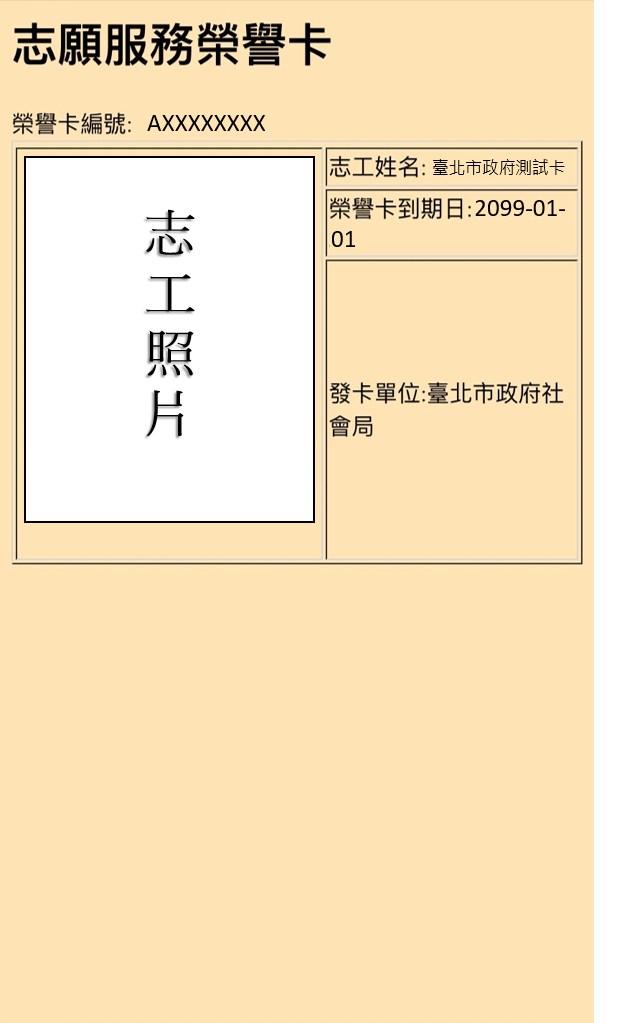 1.金質會員輸入帳號、密碼登入2.選擇卡證3.志願服務榮譽卡卡面呈現，
  點選可放大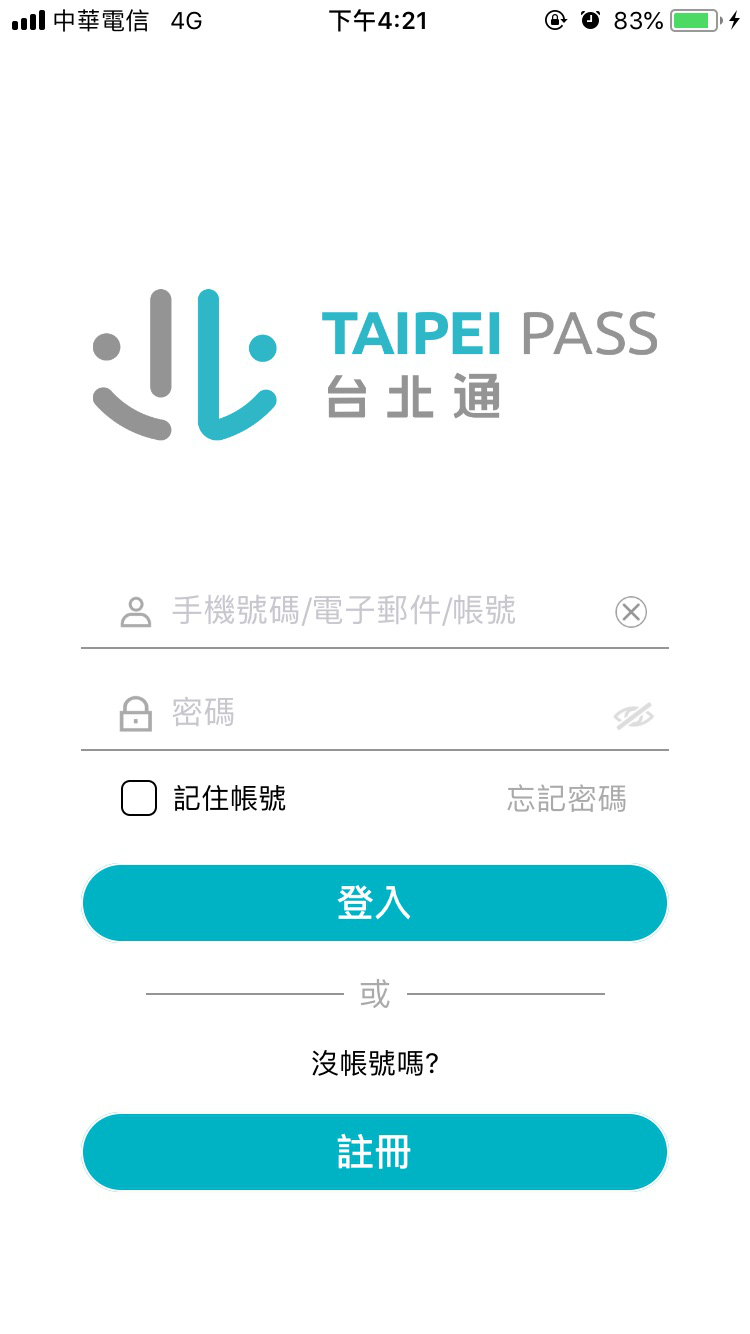 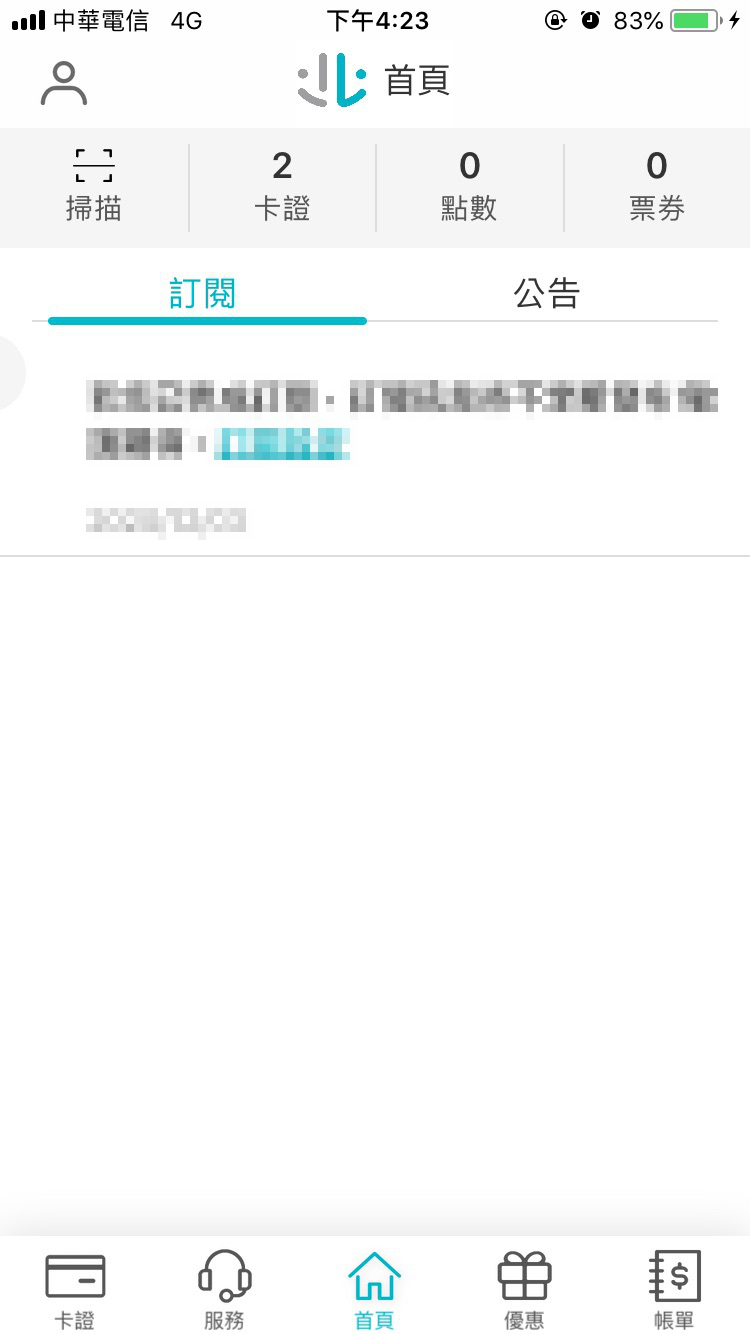 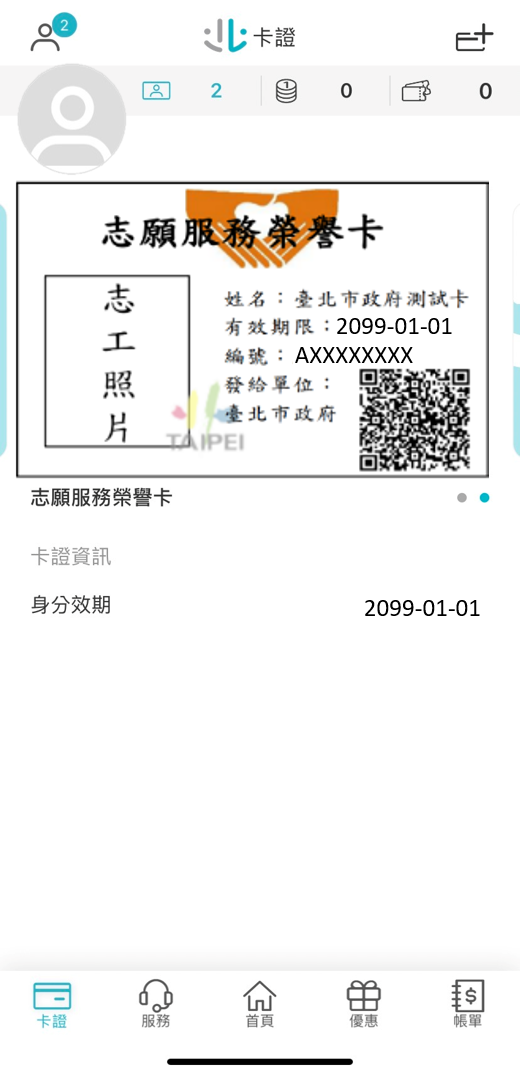 